Tuesday Night Live 2017 -2018 Registration FormT.N.L. Member Information: Name:  ________________________________________         	Grade: _____________________Home Phone: ___________________________________                Cell Phone: _________________Email:  _________________________________________Mailing Address: ______________________________________Parent Information:Name: _______________________________   		Cell:  ________________________Email Address: ________________________________________________________________Are you available  for driving?    Yes / No    (circle) In the event of an emergency and a parent is unavailable, who should we contact?Emergency Contact (other than parent):  _______________________Cell: ____________________Address: ______________________ City/State: __________________ Phone: _________________Is there any information that would be helpful to the  staff? (allergies, illness, visual or hearing impairments, or particular sensitivities, etc.)__________________________________________________________________________________________________________________________________________________________________________I give permission for my child to be photographed for St. Michael’s website, the newspaper, or other publications.   Yes / No  ___________ (initial)I give permission for my child to be driven by any adult involved with St. Michael’s program, Tuesday Night Live .  I understand it maybe be different adult each time, depending on the size of the group and the outing.  This permission slip is only good for the 2014 - 2015  T.N.L. year.     _____________________________________________                           _________________________                                     	(Parent’s  Signature)							                     (Date)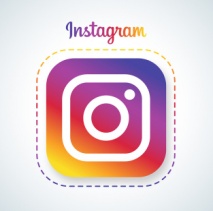 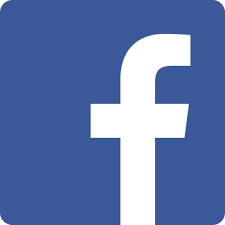 